都市計畫樁清理補建處理系統概述辦理地籍圖重測（或地籍整理）之前，作業區內之都市計畫樁亦必須先辦理清理補建作業，本系統即是提供該清理補建作業所需之輔助，將都市計畫樁與地籍圖重測區（或重劃區）之控制測量成果進行聯測，使兩者坐標成果一致。一、功能特性介紹(一)提供即時顯圖及圖形化操作介面，操作簡便效率高。(二)提供坐標轉換法及導線法推算已遺失之樁位坐標。(三)利用已知曲線道路元素及曲線樁位近似坐標，採用平差原理推算樁位坐標，可符合數學及曲線道路幾何圖形條件。(四)提供多種道路邊線計算功能。(五)支援基本型克羅梭曲線計算，提供克羅梭曲線道路樁位坐標之推算、與直線交點計算、垂足點計算、路邊線計算及克羅梭曲線線段化輸出等功能。(六)提供分區作業後再整併的功能。(七)包含製圖功能，可獨立繪製樁位成果圖，亦可配合本中心圖形繪製系統進行繪製（建議）。(八)可直接輸出路邊線（街廓）成果，提供本中心地籍圖重測系統使用。二、適用範圍適用於都市計畫樁清理補建作業，尤其運用於辦理地籍圖重測區內之都市計畫樁。三、使用環境可在Windows XP、Vista及Windows 7 32位元與64位元作業系統環境下運作。四、系統服務聯絡電話  地籍圖重測課04-22522966轉274 劉先生或轉279張先生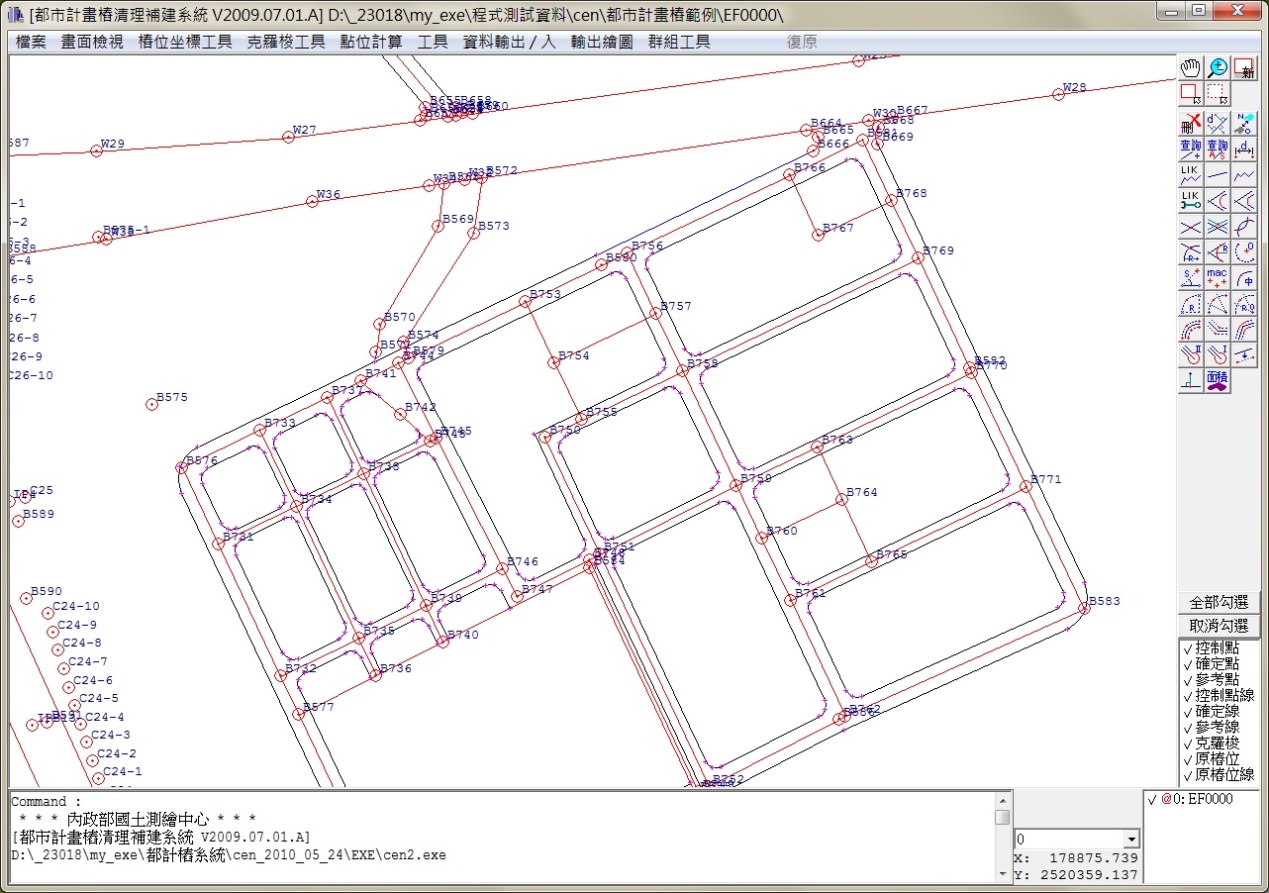 